November 2016Curriculum vitae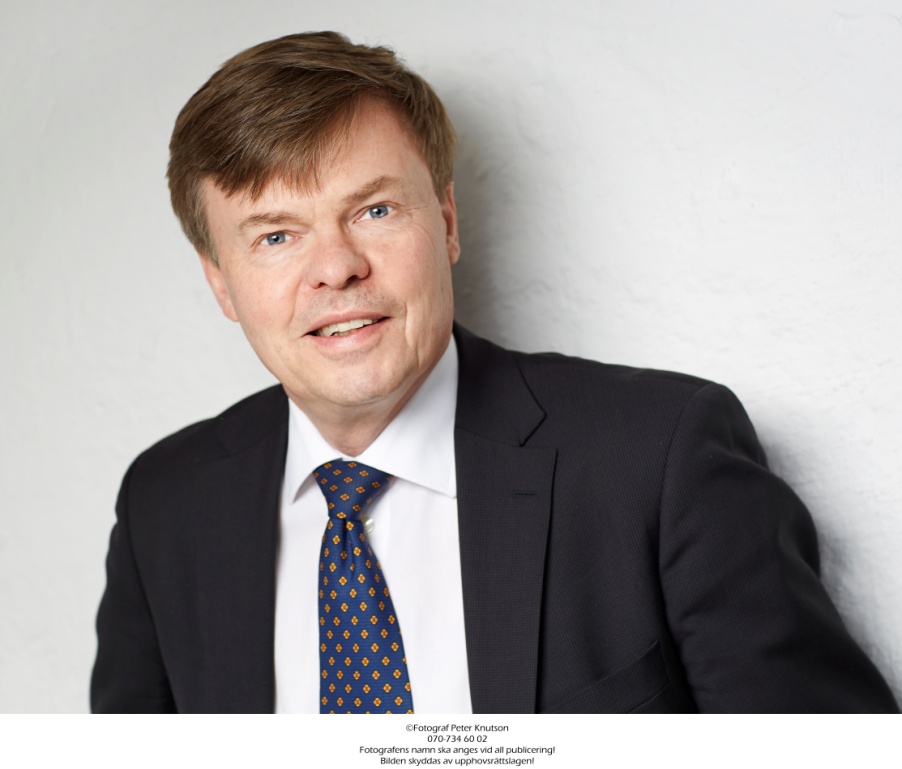 Björn Olof NilssonProfessor Bjorn O. Nilsson, the President of the Royal Swedish Academy of Engineering Sciences (IVA), has a doctorate degree in biochemistry from the Royal Institute of Technology (KTH) in Stockholm, where he today holds an adjunct position. Prof. Nilsson has served in a number of management and executive roles in the biotechnology and pharmaceutical industry, mainly within the Pharmacia group of companies. These leading operational positions include roles as public company CEO, President and Vice President. Prof. Nilsson was also for a period of four years Chairman of the Swedish Biotechnology Industry Organization (SwedenBIO). Today, in addition to the IVA presidency, he serves as corporate Board member, including Chairman of the Board of the public biotechnology company BioInvent International AB (OMX Small Cap) and a board director of the engineering company AF (OMX Mid Cap). Prof. Nilsson is also a board and committee member of a number of international, national, governmental and non-governmental organizations in areas such as science, education and innovation. Most notably in 2016, Prof. Nilsson was elected as a member of the Governing Board of the European Institute of Innovation and Technology (EIT) and he served on the Reference Group in preparation of the Research Bill of the Swedish government. Further, he is since March 2016 President of the Swedish Athletic Association.		 	Born January 11, 1956 in Sollentuna, Stockholm, SwedenPost Graduate Education
		 	September 1976 - September 1981
			Royal Institute of Technology (RIT, Swedish: KTH), Stockholm, Sweden
			Degree: Master of Science in Chemistry, specialized in Biotechnology
			(Swedish: Civ.Ing. i Kemi)		 	February 1982 - October 1986
			RIT Graduate school, Dept of Biochemistry, 
			Degree: Ph.D. in Biochemistry (Swedish: Tekn. D. i Biokemi) 	October 1986 - October 1988
Post-Doctoral Research Fellowship at Genentech, Inc., Dept of Protein Engineering, South San Francisco, USAPositions held
		 	Feb. 1982 - Oct. 1986		Research Assistant  (Ph.D. student), RIT, 								Dept of Biochemistry & Biotechnology, 								 	Oct. 1986 - Oct. 1988		Post-Doctoral Research Fellow, Department 						of Protein Engineering, Genentech, Inc., 							 	Nov. 1988 - May 1990	Assistant Professor at RIT (Dept of 								Biochemistry), Stockholm, Sweden		 	May 1990 - May 1991		Scientist, Kabi Pharmacia, BioScience 								Center, 		 	May 1990 -			Adjunct Associate Professor, RIT, Dept of 								Biochemistry, 		 	May 1991 - June 1992	Senior Scientist, Kabi Pharmacia 									 ,  	June 1992 - October 1996	Head of Structural Biochemistry,								Kabi Pharmacia Biopharmaceuticals,
								 	October 1996 –Dec. 1997	Director of Biology Research, Pharmacia & 								 ,  	Jan. 1998 – June 2001	Global Vice President Protein Area R&D, 						Vice President R&D Sweden, Amersham 						Pharmacia Biotech, SE-751 84  	July 2001 – March 2005	President & Chief Executive Officer,
				Karo Bio AB, Novum, SE-141 57  	June 2005 – October 2006	Senior Vice President, Business &
				Technology Development,
				Biacore International AB,
				SE-754 50 Uppsala, Sweden 	January 2007	- May 2008	Senior Vice President
				Corporate Development
				 ,
				SE-112 76  	August 2008	-		Professor, President 
				Royal Swedish Academy of Engineering
				Sciences (IVA)
				Box 5073
				10242 StockholmOn-going and completed Non-Employment External AssignmentsCorporate / FoundationsChairman of the Board of the public company Bioinvent International (Lund, Sweden) (OMX Small Cap, director since 1999, chairman since 2011-)Board Director and member of the Audit Committee of the public company ÅF (OMX Mid Cap, Stockholm, Sweden) (2010-)Chairman of the Board of the foundation ÅForsk (director since 2008, chairman since 2015-) which is the largest shareholder of ÅFChairman of the Stockholm Science City Foundation (2015-)Member of the Board of the foundation Stiftelsen Tage Erlanders fond för naturvetenskap och teknik (2016-)Academic / OthersChairman of the Swedish Athletic Association (Svenska Friidrottsförbundet, SFIF) (2016-)Member of the Governing Board of the European Institute of Innovation and Technology (EIT) (2016-)Member of the Strategic Board of the Umea Institute of Design (2013-)Member of the Board of the NGO SwedNanoTech (2010-)Chairman of the research informatics initiative SweCRIS of the Swedish Research Council (2010-) Board member of the technology group of the Agency for Strategic Products (2008-)Member of the Board of EuroCASE, representing the Royal Swedish Academy of Engineering Sciences, IVA (2008-)Member of the Board of the Royal Swedish Academy of Engineering Sciences (IVA) (2008-)Member of the Board of the NGO Vetenskap och Allmänhet (“Science and Society”) (VA) (2008-)Member of the Board of the NGO Science Center Universeum (2008-)Chairman of the Board of the Protein Technology Center of Vinnova (“ProNova”) at Royal Institute of Technology (2006-)Adjunct Associate Professorship, Department of Biochemistry, RIT
(May 1990-)[NGO means Non-governmental Organization]Selected Completed AssignmentsMember of the Government’s reference group in preparation of the Swedish Research Bill 2016 (2015-2016)Member of the Board of the Swedish Educational Broadcasting Company (UR) (2013-2016)Member of the Executive Committee of Euro-CASE, the joint organization of 22 European engineering science academies (2013-2016)Member of the Board of University of Gavle (2013-2016)Chairman of the Board of the Center for Biomembrane Research of the Swedish Strategic Research Foundation at Stockholm University (2006-2016)Chairman of the Science Working Group of the Swedish Biotechnology Industry Organization, SwedenBIO (2006-2008)Member of the Board of the Strategic Research Center of Integrative Recognition in the Immune System of the Swedish Strategic Research Foundation at Karolinska Institute (2005-2008)Board Director of the public company Diamyd Medical AB () (2005-2007)Chairman of the Swedish Biotechnology Industry Organization, SwedenBIO (2002-2006)Member of the Board of the Wallenberg Foundation Functional Genomics Program North (2000-2006)Member of the Vinnova Steering group for National Biotechnology Plan (2005)Board Director of Karo Bio () (2002-2005)Chairman of the Board of the Structural Biology Program of the Swedish Strategic Research Foundation (1996-2004)Deputy Chairman of Section X (Biotechnology) of the  of Engineering Sciences (2001-2003)Ph.D. faculty opponent (Royal Institute of Technology, ) (2003)Member of the Life Science Strategy Group of the Swedish Strategic Research Foundation (2001-2002)Member of the Evaluating Committee of the Biotechnology Program of the Swedish Research Council of Engineering Sciences (TFR) (1998-
2002)Member of the Board of the Nanochemistry Program of the Swedish Strategic Research Foundation (1998-2002)Member of the Board of the National Committee for Biophysics (branch of the Swedish Royal Academy of Sciences) (1996-2001)Member of “IVA 2000”, a working group within the Royal Swedish Academy of Engineering Sciences for the re-engineering of the organisation (2000)Member of the Board of the  Biomedical  Program of the Swedish Strategic Research Foundation (1996-1999)Participant of the Royal Technology  to  1999, Headed by HM King Carl XVI GustafMember of the Medicinal Chemistry Committee of the Swedish Pharmaceutical Society (1996-1998)	Member of the Board of the European Synchrotron Research Facility
(ESRF) Committee of NFR (1994-1998)Member of the Industrial Research Group of the  of Engineering Sciences (1995-1997)	Member of the Board of the Swedish Chemical Society 					("Kemistsamfundet"),  Division (1993-1997)	Member of Board of the Department of Biochemistry at the Royal Institute
of Technology (RIT; KTH) in  (1994-1997)Expert evaluator of the European Commission for the IV framework program (Biotechnology) (1996)Chairman of the Molecular Recognition National Planning Group of the Swedish Strategic Research Foundation (1995)	Member of the Medical BioScience Committee of the Swedish Strategic Research Foundation (1994-1996)			Member of NUTEK Biotechnology Committee BoTiS 						("Biologi och Teknik i Samverkan") (1994)			Member of the Structural Biology National Planning Group 						of the Swedish Strategic Research Foundation (1994)	Faculty Ph.D. opponent twice (Karolinska Institutet & University of 				Linköping) (1994)  	Scientific organizer of the Scheele Symposium (November 1994)Memberships / Others
		  	Fellow of the Royal Swedish Academy of Engineering Sciences
			(Swedish: Kungl. Ingenjörsvetenskapsakademien, IVA), Section for
			Biotechnology (1996-)  	Member of the American Association for the Advancement of Sciences 			(AAAS) (1986-)		  	Member of the Protein Society (1988-)		  	Member of the Swedish Chemical Society ("Kemistsamfundet") (1992-)		  	Member of the Swedish Pharmaceutical Society ("Apotekarsocieteten") 				(1995-)Bibliography
		 	Ph.D. Thesis entitled "Fusions to the gene encoding staphylococcal 				protein A"  (Royal Institute of Technology, Stockholm, 1986,
			ISBN 91-7170-997-5), 63 full scientific papers and 8 patents.Recognition Awards
		  	Post-Doc Fellowship award from the Swedish Research Council of 				Engineering Sciences (TFR) (1986-1988)			Genentech Recognition Award (1988)			Pharmacia & Upjohn Science and Medicine Award (1996)

			Recipient of a Bulgarian presidential award (2016) 			Recipient of H.M. The King of Sweden's Medal of the 8th size with the
			ribbon of the Order of the Seraphim (2016)Supervision of graduate students:
			Helena Rohndal, Ph.D. 1994  	Sophia Hober, Ph.D. 1997  	Magnus Jansson, Ph.D. 1998  	Lena Jendeberg, Ph.D. 1998
Bibliography			Full scientific papers:			1. 	Uhlén, M., Nilsson, B., Guss, B., Lindberg, M., Gatenbeck, S. & 					Philipson, L. "Gene fusion vectors based on Staphylococcal Protein A" 				(1983) Gene 23, 369-378.2. 	Nilsson, B., Uhlén, M., Josephson, S., Gatenbeck, S. & Philipson, L. "An improved positive selection vector constructed by oligonucleotide mediated mutagenesis” (1983) Nucleic Acids Research 11, 8019-8030.3. 	Uhlén, M., Guss, B., Nilsson, B., Gatenbeck, S., Philipson, L. & Lindberg, M. "Complete sequence of Staphylococcal Protein A-A gene evolved through multiple duplications" (1984) J. Biol. Chem. 259, 1695-1702.4. 	Guss, B., Uhlén, M., Nilsson, B., Lindberg, M., Sjöquist, J. & Sjödahl, J. "Region X, the cell wall attachment part of Staphylococcal Protein A" (1984) Eur. J. Biochem. 138, 413-420.5. 	Uhlén, M., Guss, B., Nilsson, B., Götz, F. & Lindberg, M. "Expression of the cloned Staphylococcal gene encoding Protein A in Staphylococcus aureus and coagulase negative Staphylococci" (1984) J. Bacteriol. 159, 713-719.6. 	Nilsson, B., Holmgren, E., Josephson, S., Gatenbeck, S. & Uhlén, M. "Efficient secretion and purification of human insulin-like growth factor I with a gene fusion vector in Staphylococci" (1985) Nucleic Acids Research 13, 1151-1162.7. 	Olsson, A., Hagström, T., Nilsson, B., Uhlén, M & Gatenbeck, S. "Molecular cloning of the Bacillus sphaericus penicillin V amidase gene and its expression in Escherichia coli and Bacillus subtilis" (1985) Appl. Env. Microbiol. 49, 1084-1092.8. 	Nilsson, B., Abrahmsén, L. & Uhlén, M. "Immobilization and purification of enzymes with Staphylococcal Protein A gene fusion vectors" (1985) EMBO J. 4, 1075-1081.9. 	Uhlén, M., Nilsson, B., Holmgren, E., Josephson, S., Guss, B. & Lindberg, M. "Expression of foreign genes in Staphylococcus aureus" In: Staphylococci and Staphylococcal Infections (ed. J. Jeljaszewicz), Gustav Fischer Verlag, Stuttgart, 577-582 (1985)10. 	Lindberg, M., Guss, B., Nilsson, B., Götz, F. & Uhlén, M. "Expression of the cloned gene for Staphylococcus Protein A"  In: Staphylococci and Staphylococcal Infections (ed. J. Jeljaszewicz), Gustav Fischer Verlag, Stuttgart, 583-588 (1985)11. 	Abrahmsén, L., Moks, T., Nilsson, B., Hellman, U. & Uhlén, M. "Analysis of the signals for secretion in the Staphylococcal Protein A gene" (1985) EMBO J. 4, 3901-3906.12. 	Moks, T., Abrahmsén, L., Nilsson, B., Hellman, U., 	Sjöquist, J. & Uhlén, M. "Staphylococcal Protein A consists of five IgG-binding domains" (1986) Eur. J. Biochem. 14, 7487-7500.13. 	Abrahmsén, L., Moks, T., Nilsson, B. & Uhlén, M. "Secretion of heterologous gene products to the culture medium of Escherichia coli" (1986) Nucleic Acids Research 14, 7487-7500.14. 	Löwenadler, B., Nilsson, B., Abrahmsén, L., Moks, T., Ljungqvist, L., Holmgren, E., Paleus, S., Josephson, S., Philipson, L. & Uhlén, M. "Production of specific antibodies against Protein A fusion proteins" (1986) EMBO J. 5, 2393-2398.15. 	Nilsson, B., Moks, T., Jansson, B., Abrahmsén, L., 	Elmblad, A., Holmgren, E., Henrichson, C., Jones, T.A. & Uhlén, M. "A synthetic IgG-binding domain based on Staphylococcal Protein A" (1987) Protein Engineering 1, 107-113.16. 	Moks, T., Abrahmsén, L., Österlöf, B., Josephson, S., Östling, M., Enfors, S.-O., Persson, I., Nilsson, B. & Uhlén, M. "Large scale affinity purification of a human peptide hormone recovered from the culture medium of Escherichia coli" (1987) Bio/Technology 5, 379-382.17. 	Moks, T., Abrahmsén, L., Holmgren, E., Bilich, M., Olsson, A., Uhlén, M., Pohl, G., Sterky, C., Hultberg, H., Josephson, S., Holmgren, A., Jörnvall, H., & Nilsson, B. "Expression of human insulin-like growth factor I in bacteria: use of optimized gene fusion vectors to facilitate protein purification" (1987) Biochemistry 26, 5239-5244.18. 	Löwenadler, B., Jansson, B., Paleus, S., Holmgren, E., Nilsson, B., Moks, T., Palm, G., Josephson, S., Philipson, L. & Uhlén, M. "A gene fusion system for generating antibodies against short peptides" (1987) Gene 58, 87-97.19. 	Valerie, K., Fronko, G., Long, W., , E.E., Nilsson, B., Uhlén, M. & de Riel, J.K. "Production and detection of coliphage T4 endonuclease V polyclonal and monoclonal antibodies using Staphylococcal Protein A hybrid proteins" (1987) Gene 58, 99-107.20. 	Flock, J.-I., Fröman, G., Jönsson, K., Guss, B., Signäs, C., Nilsson, B., Raucci, G., Höök, M., Wadström, T. & Lindberg, M. "Cloning and expression of the gene for a fibronectin-binding protein from Staphylococcus aureus" (1987) EMBO J. 8, 2351-2357.21. 	Olsson, A., Eliasson, M., Guss, B., Nilsson, B., Hellman, U., Lindberg, M. & Uhlén, M. "Structure and evolution of the repetitive gene encoding Streptococcal Protein G" (1987)  Eur. J. Biochem. 168, 319-324.22. 	Handl, C., Rönnberg, B., Nilsson, B., Olsson, E. & Flock, J.-I. "Enzyme-linked immunosorbent assay for Escherichia coli heat stable enterotoxin type II (STII)" (1988) J. Clin. Microbiol. 26, 1555-1560.23. 	Ljungquist, C., Breitholz, A, Brink-Nilsson, H., Moks, T., Uhlén, M. & Nilsson, B. "Immobilization and affinity purification of recombinant proteins using histidine peptide fusions"  Eur. J. Biochem. (1989) 186, 563-569.24. 	Carter, P., Nilsson, B., Burnier, J. P., Burdick, D. & Wells, J. A. "Engineering Subtilisin BPN' for site-specific proteolysis" (1989) Proteins: Structure, Function and Genetics 6, 240-248.25. 	Hammarberg, B., Moks, T., Elmblad, A., Holmgren, E., Tally, M., Nilsson, B., Josephson, S. & Uhlén, M. "Differential degradation of human insulin-like growth factor II in Escherichia coli and Staphylococcus aureus" (1990) J. Biotechnology 14, 423-438.26. 	Castro, M., Berman Marks, C., Nilsson, B. & Anderson, S. "Does the Kunitz domain from Alzheimer's amyloid  protein precursor inhibit kallikrein resonse for post-translational processing of nerve growth factor precursor?" (1990) FEBS Letters 267, 207-212.27. 	Jansson, B., Palmcratz, C., Uhlén, M. & Nilsson, B. "A dual-affinity gene fusion system to express small recombinant proteins in a soluble form: expression and characterization of protein A deletion mutants" (1990) Protein Engineering 2, 555-561.28. 	Nilsson, B. & Abrahmsén, L. "Fusions to staphylococcal protein A" (1990) Methods in Enzymology 185, 144-161.29. 	Nilsson, B., Kuntz, I. D. & Anderson, S. "Expression and stabilization; bovine pancreatic trypsin inhibitor in Escherichia coli" In: Protein Folding (Eds. L. M. Gierasch and J. King), American Association for the Advancement of Science, Washington D. C., USA, 117-122 (1990)30. 	Nilsson, B., Forsberg, G. & Hartmanis, M. "Expression and purification of recombinant insulin-like growth factors from Escherichia coli" (1991) Methods in Enzymology 198, 3-16.31. 	Nilsson, B., Marks, C., Kuntz, I. D. & Anderson, S. "Secretion incompetence of bovine pancreatic trypsin inhibitor expressed in Escherichia coli" (1991) J. Biol. Chem. 266, 2970-2977.32. 	Altman, J. D., Henner, D., Nilsson, B., Anderson, S. & Kuntz,  "Intracellular expression of BPTI fusion proteins and single step cleavage / affinity purification by chymotrypsin" (1991) Protein Engineering 4, 593-600.33. 	Köhler, K., Ljungquist, C., Kondo, A., Veide, A. & Nilsson, B. "Engineering proteins to enhance their partition coefficient in aqueous two-phase systems" (1991) Bio/Technology 9, 642-646.34. 	Murby, M., Cedergren, L., Nilsson, J., Nygren, P.-Å., Hammarberg, B., Nilsson, B., Enfors, S.-O. & Uhlén, M. "Stabilization of recombinant proteins from proteolytic degradation in Escherichia coli using a dual affinity fusion strategy" (1991) Biotechnology and Applied Biochemistry 14, 336-346.35. 	Nilsson, B. & Anderson, S. "Proper and improper folding of proteins in the cellular environment" (1991) Annual Reviews in Microbiology 45, 607-635.36. 	Hober, S., Forsberg, G., Palm, G., Hartmanis, M. & Nilsson, B. "Disulfide exchange folding of insulin-like growth factor I" (1992) Biochemistry 31, 1749-175637. 	Rondahl, H., Nilsson, B. & Holmgren, E. "Fusions to the 5' end of a gene encoding a two-domain analogue of Staphylococcal Protein A" (1992) J. Biotechnology 25, 269-28738.	Nilsson, B., Forsberg, G., Moks, T., Hartmanis, M. & Uhlén, M. "Fusion proteins in biotechnology and structural biology" (1992) Curr. Opinion in Struct. Biol. 2, 569-575.39. 	Uhlén, M., Forsberg, G., Moks, T., Hartmanis, M. & Nilsson, B. "Fusion proteins in biotechnology" (1992) Curr. Opinion in Biotechn. 3, 363-369.40.	Cedergren, L., Andersson, R., Jansson, B., Uhlén, M & Nilsson, B. "Mutational analysis of the interaction between Protein A and human IgG1" (1993) Protein Engineering 6, 441-448.41.	Köhler, K., Nilsson, B. & Veide, A. "Recovery of extracellular human insulin-like growth factor-I and II as a fusion protein from Escherichia coli culture broth by aqueous two-phase extraction" (1993) Bioseparation 3, 241-25042.	, B. A., Tashiro, M., Cedergren, L., Nilsson, B. & Montelione, G. T. "An improved strategy for determining resonance assignments for isotopically-enriched proteins and its applications on an engineered domain of Staphylococcal Protein A" (1993) Biochemistry 32, 7839-784543. 	Ljungberg, U. K., Jansson, B., Niss, U., Nilsson, R. & Nilsson, B. "The molecular interaction between different domains of staphylococcal protein A and human polyclonal IgG, IgA, IgM and F(ab')2: Separation of affinity from specificity" (1993) Mol. Immunol. 30, 1279-1285.44.	Samuelsson, E., Moks, T., Nilsson, B. & Uhlén, M. "Enhanced in vitro refolding of insulin-like growth factor I using a solubilizing fusion partner" (1994) Biochemistry 33, 4207-4211.45.	Hober, S., Hansson, A., Uhlén, M. & Nilsson, B. "Folding of insulin-like growth factor I is thermodynamically controlled by insulin-like growth factor binding protein" (1994) Accelerated Publication Biochemistry 33, 6758-6761.46.	Karlsson, R., Jendeberg, L., Nilsson, B., Nilsson, J. & Nygren, P.-Å. "Direct and competitive kinetic analysis of the interaction between human IgG1 and a one domain analogue of Protein A" (1995) J. Immunol. Methods 183, 43-49.47.	Jendeberg, L., Persson, B., Andersson, R., Karlsson, R., Uhlén, M. & Nilsson, B. "Kinetic analysis of the interaction between Protein A domain variants and human Fc using plasmon resonance detection" (1995) J. Mol. Rec. 8, 270-278.48.	Nord, K., Nilsson, J., Nilsson, B., Uhlén, M. & Nygren, P.-Å. "A combinatorial library of -helical bacterial receptor domain" (1995) Prot.  8, 601-608.49.	Nilsson, B. "Antibody engineering" (1995) Curr. Opinion in Struct. Biol. 5, 450-456.50.	Nilsson, B. & DeGrado, W. F. "Engineering and design" (1995) Curr. Opinion in Struct. Biol. 5, 441-442.51.	Jendeberg, L., Tashiro, M., Tejero, R., Lyons, B. A., Uhlén, M., Montelione, G. T. & Nilsson, B. "The mechanism of binding Staphylococcal Protein A to Immunoglobin G does not involve helix unwinding" (1995) Biochemistry 35, 22-31.52.	Jansson, M., Li, Y. - C., Jendeberg, L., Anderson, S., Montelione, G. & Nilsson, B. "High level production of uniformly 15N- and 13C-enriched fusion proteins in Escherichia coli" (1996) J. Biomol. NMR 7, 131-141.53.	Kraulis, P. J., Jonasson, P., Nygren, P.-Å., Uhlén, M., Jendeberg, L., Nilsson, B. & Kördel, J. "The serum albumin-binding domain of Streptococcal Protein G is a three-helical bundle: a heteronuclear NMR study" (1996) FEBS Letter 378, 190-194.54.	Samuelsson, E., Jonasson, P., Viklund, F., Nilsson, B. & Uhlén, M. "Affinity-assisted in vivo folding of a secreted human peptide hormone in Escherichia coli" (1996) Bio/Technology 14, 751-755.55.	Hober, S., Uhlén, M. & Nilsson, B. "Disulfide exchange folding of disulfide mutants of insulin-like growth factor I in vitro" (1997) Biochemistry 36, 4616-4622.56.	Jansson, M., Uhlén, M. & Nilsson, B. "Structural changes in insulin-like growth factor (IGF) I mutant proteins affecting binding kinetic rates to IGF binding protein 1 anf IGF-I receptor" (1997) Biochemistry 36, 4108-4117.57.	Jansson, M., Hallén, D., Koho, H., Andersson, G., Berghard, L., Heidrich, J., Nyberg, E., Uhlén, M., Kördel, J. & Nilsson, B. "Characterization of ligand binding of a soluble human insulin-like growth factor I receptor variant suggests a ligand-induced conformational change" (1997) J. Biol. Chem. 272, 8189-8197.58.	DeGrado, W. F. & Nilsson, B. "Engineering and design" (1997) Curr. Opin. Struct. Biol. 7, 455-45659.	Tashiro, M., Tejero, R., Zimmerman, D., Celda, B., Nilsson, B. & Montelione, G. T. "High resolution NMR structure of the Z domain of staphylococcal Protein A" (1997) J. Mol. Biol. 272, 573-59060.	Jansson, M., Dixelius, J., Uhlén, M. & Nilsson, B. "Binding affinities of insulin-like growth factor-I (IGF-I) fusion proteins to IGF binding protein 1 and IGF-I receptor are not correlated with mitogenic activity" (1997) FEBS Lett. 416, 259-264Jendeberg, L., Nilsson, P., Larsson, A., Denker, P., Uhlén, M., Nilsson, B. & Nygren, P.-Å. "Engineering of Fc1 and Fc3 of human immunoglobulin G to analyse subclass specificity for staphylococcal protein A" (1997) J. Immunol. Methods 201, 25-34Jansson, M., Andersson, G., Uhlén, M. Nilsson, B. & Kördel, J., “The insulin-like growth factor (IGF) binding protein 1 binding epitope on IGF-I probed by heteronuclear NMR spectroscopy and mutational analysis” (1998) J. Biol. Chem. 273, 24701-24707.Hober, S., Lundström Ljung, J., Uhlén, M. & Nilsson, B. “Insulin-like growth factors I and II are unable to form and maintain their native disulfides under in vivo redox conditions” (1999) FEBS Lett 443, 271-276Ph.D. Thesis
	Nilsson, B. "Fusions to the gene encoding Staphylococcal Protein A" 	(1986) Royal Institute of Technology, , ISBN 91-7170-997-5.Patent applications
P1. 	Olsson, A., Nilsson, B., Uhlén, M. & Gatenbeck, S. "Recombinant DNA 	molecule, transformed microorganism and process for producing 	penicillin V amidase"  Swedish patent application 8403929-6 (in addition 	applications in ,  and ).P2. 	Abrahmsén, L., Moks, T., Nilsson, B. & Uhlén, M. "A method to export gene products to the growth medium of Gram negative bacteria" Swedish patent application 8505921-0 (in addition applications in ,  and Europa).P3. 	Abrahmsén, L., Moks, T., Nilsson, B. & Uhlén, M. "Construction of an IgG-binding protein to facilitate downstream processing using protein engineering" Swedish patent application 8505922-8 (in addition applications in ,  and Europa).P4. 	Nilsson, B., Uhlén, M., Löwenadler, B. & Holmgren, E. "Preparation of fused proteins, antibodies and process thereof" Swedish patent application 8601940-3 (in addition applications in ,  and Europa).P5. 	Enfors, S.-E., Köhler, K., Ljungquist, C., Nilsson, B. & Veide, A. "A method for isolating and purifying peptides and proteins"  Swedish patent application 9003534-6 (in addition applications in ,  and Europa).P6.	Sirtori, C., Franceschi, G., Abrahmsén, L., Holmgren, E., Lake, M., Lind, P. & Nilsson, B. "Apolipoprotein" Swedish patent application 9103701-0 (in addition applications in ,  and Europa).P7.	Hober, S. & Nilsson, B. "Use of Insulin-like Growth Factor (IGF) Binding Protein to promote correct folding of IGF-I" Swedish patent application 9303784-4 (in addition applications in USA, Japan and Europa).P8.	Nilsson, B., Nygren, P.-Å. & Uhlén, M. "Bacterial Receptor Structures" International patent application PCT/SE 95/00034***********************************************************************[END]